Istituto Tecnico Economico “Alfonso Gallo”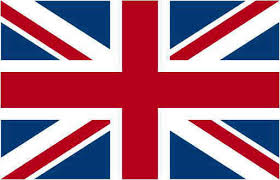 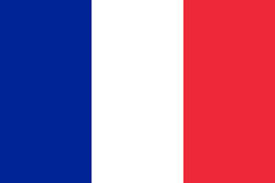 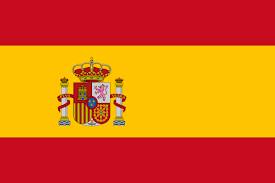               PROGRAMMAZIONE  DIPARTIMENTO  LINGUE STRANIERE    2016/2017PREMESSALe competenze linguistico - comunicative, proprie dell’asse dei linguaggi, sono patrimonio comune a tutti i contesti di apprendimento e costituiscono l’obiettivo dei saperi afferenti ,sia ai quattro assi culturali ,sia alle aree di indirizzo dell’Istituto. Le discipline scientifiche e tecniche favoriscono  l’allargamento dell’uso delle lingue straniere nel loro contesto.I docenti  di lingue straniere concorrono a far conseguire allo studente, al termine del percorso quinquennale, risultati di  apprendimento che lo mettono in grado di: padroneggiare le  lingue  straniere per scopi comunicativi e utilizzare i linguaggi settoriali relativi ai percorsi di studio, per interagire in diversi ambiti e contesti  quotidiani e/o professionali.LINEE GENERALILa programmazione pedagogico-didattica per l'insegnamento delle lingue e civiltà straniere è elaborata nel rispetto delle finalità previste dal Piano Triennale dell'Offerta Formativa, delle indicazioni Ministeriali e delle caratteristiche specifiche della popolazione scolastica dell’Istituto, tenendo anche in considerazione di  recenti ricerche sull'apprendimento delle lingue straniere e le metodologie didattiche più aggiornate. Per quanto riguarda i percorsi didattici, la programmazione è stata calibrata anche in riferimento al Progetto di Alternanza Scuola Lavoro 2016/2017 “ Il Gallo al lavoro”La programmazione ,con diversificazioni adattate alle esigenze dei diversi indirizzi di studio del nostro Istituto  è per classi parallele,sulla base della ripartizione in Primo Biennio, Secondo Biennio e  Monoennio.                                                                          PRIMO BIENNIO                 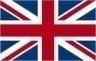 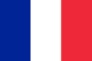                                              OBIETTIVI FORMATIVI TRASVERSALI  SECONDO   BIENNIO                           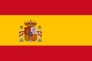 OBIETTIVI FORMATIVI TRASVERSALI                 in  coerenza anche  con quelli del  progetto   ALTERNANZA SCUOLA LAVORO                                                                 LINGUA INGLESE E FRANCESE                                                                            LINGUA SPAGNOLA                                                         MONOENNIO                    OBIETTIVI FORMATIVI TRASVERSALI                                                      LINGUA INGLESE  (Livello B. 2)                                                      LINGUA FRANCESE (Livello B. 1)                                        LINGUA   SPAGNOLA  ( Livello B1)                                             CONTENUTI  DISCIPLINARI               LINGUA INGLESE            PRIMO BIENNIO   AFM    TUR      CLASSE PRIMA        CLASSE SECONDA                                 SECONDO  BIENNIO   AFM  RIM   SIA        III^ TUR  CLASSE TERZA   AFM     RIM    TUR     SIA CLASSE QUARTA         AFM     RIM   SIA                                            MONOENNIO           AFM  RIM   SIA              LINGUA FRANCESE                                                     PRIMO BIENNIO         AFM     TURCLASSE PRIMACLASSE SECONDA                                        SECONDO  BIENNIO       AFM- RIM     3^SIA  CLASSE   TERZA       CLASSE   TERZA       -RIM-  SIACLASSE QUARTA  -AFM- RIM                          MONOENNIO          AFM   RIM LINGUA SPAGNOLA                                       SECONDO  BIENNIO      3^RIM - 3^ TUR     4^ RIM     CLASSE   TERZA       CLASSE   QUARTA       RIM        MONOENNIO   RIM                                                        ATTIVITÀ INTEGRATIVE ED AGGIUNTIVESpettacoli teatrali, cinematografici e musicali; conferenze; attività e manifestazioni sportive; progetti scolastici; attività di orientamento  in uscita; stage aziendali.                                                 INTERVENTI DI RECUPERO E SOSTEGNO MODALITA’ E DURATA in itinere, durante lo svolgimento di ciascuna unità didattica  dopo lo svolgimento di ciascuna unità didattica (dopo prove formative e/o sommative) alla fine di un modulo in orario extracurricolare (durante i periodi previsti da delibere collegiali).                                                                                      METODOLOGIE Ci si avvarrà di un approccio integrato, eclettico, improntato ad una didattica comunicativa e aperta, motivante ed inclusiva, che accentui la centralità e l’autonomia dell’allievo. L’uso della lingua straniera in classe sarà quanto più ampio possibile per abituare gli studenti all’esposizione e all’uso della lingua straniera come strumento comunicativo quotidiano. Si impiegheranno diversi approcci  per soddisfare gli stili cognitivi diversi degli studenti. Si mirerà allo sviluppo dell’atteggiamento di cooperazione tra pari, attraverso lavori a piccoli gruppi, a coppie,a squadre, peer teaching, cooperative learning, ricerca-azione, riducendo quanto più possibile i tempi della lezione frontale. I docenti tutti condividono una prospettiva di life-long learning e sono convinti della necessità di costruire collaborazioni per attività di scambio, anche virtuali, visite e stage linguistici all’estero. Inoltre, intendono sempre più avvalersi dell’uso delle tecnologie e degli strumenti a disposizione(software didattici,LIM,laboratori,biblioteca, sala audiovisiva,cineforum etc)  per implementare le strategie di insegnamento oltre che per la crescita professionale.                                                                      VERIFICHE TIPOLOGIE: prove strutturatesemi-strutturateinterrogazioniprove laboratorialiquestionarirelazionitrattazione sinteticaelaborazioni di progettiCiascuna disciplina effettuerà minimo due  verifiche scritte e due verifiche orali per ciascun TrimestreCRITERI DI VALUTAZIONESulla base delle indicazioni del Collegio dei Docenti è predisposta una griglia relativa alla declinazione dei livelli di competenze e contenuta nel POF,  mentre il Dipartimento elabora le griglie per la valutazione di prove scritte ed orali Si sottolinea ancora la necessità che la griglia approvata dai singoli dipartimenti siano utilizzate da tutti i docenti. Tutti i docenti si faranno carico di spiegare agli alunni le griglie di valutazione, che ne prenderanno visione                                                             ALUNNI  DSA/BESLa legislazione vigente fa riferimento al concetto di Bisogni Educativi speciali (BES), nei quali rientrano tre grandi sottocategorie: quella della disabilità, quella dei disturbi evolutivi specifici e quella dello svantaggio socioeconomico, linguistico e culturale,disponendo che le istituzioni scolastiche garantiscano l’uso di una didattica individualizzata e personalizzata con l’introduzione di strumenti compensativi e misure dispensative da alcune prestazioni non essenziali ai fini della qualità dei concetti da apprendere, nella prospettiva di una presa in carico complessiva ed inclusiva di tutti gli alunni nell’intento di favorire il loro successo formativo. Per gli alunni con BES/DSA, adeguatamente certificati, la valutazione e la verifica degli apprendimenti, comprese quelle effettuate in sede di esame conclusivo del ciclo, dovranno tenere conto delle specifiche situazioni soggettive di tali alunni. A tal fine, nello svolgimento delle attività didattiche, andranno adottati gli strumenti compensativi e le misure dispensative ritenute più idonee dal Consiglio di classe, eventualmente integrato con la presenza di figure specifiche di riferimento. CRITERI DI VALUTAZIONEPer l’attribuzione dei voti si allega la scala di valutazione inserita nel POFGRIGLIA DI VALUTAZIONE – PROVE  ORALI -GRIGLIA DI VALUTAZIONE - PROVE SCRITTE   TRIENNIOALUNNO………………………………………………….CLASSE………..DATA……………CALCOLO PUNTEGGIO TOTALE:………………       QUINDICESIMI:……….........DECIMI:…………                            GRIGLIA  DI VALUTAZIONE - PROVE SCRITTE  BIENNIOALUNNO……………………………………CLASSE…………………………..DATA……………                                                                                                                       Il Coordinatore                                                                                                                     Michelina  Turco                                                      FINALITA DELL’INSEGNAMENTOPer contribuire al pieno sviluppo della personalità dell’allievo, l’insegnamento delle lingue straniere si articolerà  in modo tale da favorire la formazione umana, sociale e culturale degli studenti, i quali, attraverso il contatto con altre culture e realtà, avranno modo di maturare sia la consapevolezza della propria identità culturale che la comprensione e l’accettazione dell’altro.Ai fini del raggiungimento dei risultati di apprendimento sopra riportati , nel primo biennio i docenti di Lingua Inglese e Francese si pongono come obiettivo di far acquisire allo studente il raggiungimento della competenza comunicativa pari al Livello A2 del Quadro Comune Europeo di Riferimento (QCER) come di seguito esplicato:   A2 - Livello elementarecomunicare in attività semplici e di abitudine che richiedono un semplice scambio di informazioni su argomenti familiari e comuni.descrivere in termini semplici aspetti della sua vita, dell’ambiente circostante; esprimere bisogni immediati.COMPETENZE CHIAVE DI CITTADINANZA TRASVERSALMENTE A QUATTRO ASSIOBIETTIVI TRASVERSALIDa acquisire  al termine del primo  biennio trasversalmente agli assi culturaliImparare ad imparare :Programma il lavoroUtilizza in modo autonomo il libro di testoPrende appuntiAdottare strategie di studio efficaciMigliorare il proprio metodo di studio Selezionare ed organizzare materialeRealizzare schede e mappe  concettualiProgettareProgramma i  tempi e  le modalità di studioRealizza semplici progetti relativi alle discipline di   studioUtilizzare le competenze disciplinari per individuare e risolvere problemiComunicareComprende  messaggi scritti e oraliIndividua in un testo le informazioni principali Espone con proprietà di linguaggio Usare una varietà di registri linguistici  Migliorare le capacità comunicative Operare collegamenti interdisciplinariCollaborare e partecipareSa  lavorare  in gruppoE' attivo nel processo di apprendimentoLavorare in team (rispetto dei ruoli e delle consegne)Interagire positivamente con docenti e gruppo dei pariRisolvere problemiCostruisce  e verifica ipotesiIndividua fonti e risorse adeguateRaccoglie e valuta datiSviluppare capacità di analisi, sintesi e valutazioneSaper  individuare situazioni problematicheAgire in modo autonomo e consapevoleRispetta  le scadenze stabilite assumendo impegni  e responsabilitàE’  disponibile al confrontoRispettare le regole sociali,il patrimonio scolastico etcCurare le strumentazioni in affidoIndividuare  collegamenti  e  relazioniSchematizza  e gerarchizza le informazioni Distingue tra causa ed effettoOrganizzare in maniera  logica  i concetti Operare collegamenti all’interno della stessa disciplina e fra discipline affiniAcquisire  e  interpretare  l’informazioneDistingue un esempio da un’affermazione di carattere generaleRiceve informazioni provenienti dai mezzi di comunicazione di massa e riesce ad assumere un atteggiamento criticoApplica il metodo deduttivo e induttivo Usa in modo  consapevole   le informazioni provenienti dai mezzi di comunicazione di massa                                                                     COMPETENZE Al termine del primo biennio gli studenti devono essere in grado di :Comprendere: espressioni elementari di tipo quotidiano e cogliere situazioni ed elementi significativi del   discorsoin maniera globale testi di carattere concreto e saper inferire il significato dei termini non noti.Comunicare nelle situazioni più varie della vita quotidiana tramite un uso adeguato delle principali funzioni linguistiche, anche se in modo non sempre corretto dal punto di vista formale.Produrre ed organizzare in modo logico semplici testi scritti di carattere quotidiano. CONOSCENZEABILITA’Aspetti comunicativi in relazione al contesto e agli interlocutori Strutture grammaticali di base della lingua, sistema fonologico, intonazione della frase,ortografia e punteggiatura Lessico di base su argomenti di vita quotidiana, corretto uso dei dizionari anche multimediali. Produzione scritta di testi brevi, semplici e coerenti. Aspetti socio-culturali della lingua e dei Paesi di cui si studia la lingua Interagire in conversazioni brevi e semplici su temi di interesse personale e quotidianoRicercare  informazioni  essenziali in messaggi semplici, di breve estensione, scritti e orali.Utilizzare un repertorio lessicale di base per esprimere bisogni concreti della vita quotidiana esperienze ed eventi .Riflettere sulle strutture linguistiche  in testi  scritti, orali e multimediali. FINALITA DELL’INSEGNAMENTOLe finalità educative per il secondo biennio  possono così riassumersi: rendere gli allievi consapevoli della dimensione strumentale della lingua straniera insita nella interazione comunicativa in contesti quotidiani e lavorativi favorire lo sviluppo delle potenzialità di acquisizione logica di ragionamento e di autovalutazionesensibilizzare gli allievi alla conoscenza di  altre realtà e a ridefinire i propri atteggiamenti nei confronti del diverso da sé.  Ai fini del raggiungimento dei risultati di apprendimento sopra riportati , nel secondo biennio i docenti di Lingua Inglese  Francese e Spagnolo si pongono come obiettivo di far acquisire allo studente il raggiungimento della competenza comunicativa pari al Livello B1 del Quadro Comune Europeo di Riferimento (QCER) come di seguito esplicato:  LivelloB1 -  intermedio Comprende i punti chiave di argomenti familiari che riguardano la scuola, il tempo libero ecc. Sa muoversi con disinvoltura in situazioni che possono verificarsi mentre viaggia nel Paese di cui parla la lingua. È in grado di produrre un testo semplice relativo ad argomenti che siano familiari o di interesse personale. È in grado di esprimere esperienze ed avvenimenti, sogni, speranze e ambizioni e di spiegare brevemente le ragioni delle sue opinioni e dei suoi progetti.Il docente di  Lingua Spagnola, , per le classi Terze, si pone l’obiettivo del raggiungimento della competenza comunicativa pari al Livello A2 del Quadro Comune Europeo di Riferimento (QCER) come di seguito esplicato:   A2 - Livello elementarecomunicare in attività semplici e di abitudine che richiedono un semplice scambio di informazioni su argomenti familiari e comuni.descrivere in termini semplici aspetti della sua vita, dell’ambiente circostante; esprimere bisogni immediati.Imparare ad imparareOrganizza il proprio apprendimento perfezionando il proprio metodo di lavoro e di studioIndividua, sceglie ed utilizza varie fonti e varie modalità di informazioni Consolidare e potenziare  le capacità di adottare strategie di studio efficaci. Selezionare   il  materiale ed organizzarlo in funzione allo scopo.ProgettareElabora e realizza progetti riguardanti lo sviluppo delle proprie attività di studio e di lavoroUtilizza le conoscenze apprese per conseguire obiettivi significativiValuta le possibilità esistenti, definisce strategie di azione e       verifica risultati raggiuntiAcquisire le competenze disciplinari per pianificare la risoluzione di problemi o realizzare piccoli progetti operando con flessibilità in vari contesti   Documentare opportunamente il proprio lavoro individuando, selezionando e gestendo le fonti di informazione. ComunicareComprende messaggi di genere diverso (quotidiano, letterario, tecnico, scientifico) e di diversa complessitàRappresenta eventi, fenomeni, principi, concetti, norme, procedure,  ecc. utilizzando linguaggi diversi  Acquisire  linguaggi settoriali Consolidare la capacità di comunicare  in modo chiaro ed efficace con vari mezzi Operare collegamenti interdisciplinariElaborare,  interpretare e rappresentare dati. Collaborare e partecipareInteragisce in gruppo rispettando i diversi punti di vistaContribuisce  alla realizzazione delle attività collettive Partecipare attivamente al  lavoro organizzato e di gruppo rispettandone le regole Agire in modo autonomo e consapevoleSi inserisce  in modo  consapevole nella vita scolasticaRiconosce e rispetta, regole e responsabilitàRispettare le regole sociali ed il patrimonio scolastico Risolvere problemiAffronta situazioni problematicheIndividua fonti e risorse adeguateRaccoglie e valuta datiPropone soluzioni secondo il tipo di problemaSviluppare capacità di analisi, sintesi e valutazioneSviluppare e consolidare le capacità di affrontare compiti e situazioni problematiche.Individuare collegamenti e relazioniIndividua collegamenti e relazioni tra fenomeni diversi, anche appartenenti a diversi ambiti disciplinari  Riconosce analogie e differenze, coerenze ed incoerenze, cause ed effetti e la natura probabilisticaOrganizzare in maniera logica i concettiOperare collegamenti all’interno della stessa disciplina.Acquisire e interpretare l’informazioneAcquisisce l'informazione ricevuta nei diversi ambiti e attraverso diversi strumenti comunicativiInterpreta criticamente valutando l’attendibilità e l’utilità, distinguendo fatti e opinioniUsare in modo  consapevole  il linguaggio specifico delle singole discipline Utilizzare le tecnologie e programmi informatici.COMPETENZE   Utilizzare il patrimonio lessicale ed espressivo della lingue straniere, adeguandolo a diversi ambiti comunicativi: sociale, culturale, artistico – letterario, scientifico, tecnologico e professionale. In particolare: interagire in situazioni comunicative con una certa fluenza rielaborare oralmente in modo personale un testo letto o ascoltatoleggere in modo scorrevole i testi proposti, ricavandone  informazioni dettagliate del testoprodurre testi scritti coerenti e coesi, utilizzando le strutture grammaticali e il lessico appresiComprendere gli aspetti significativi della civiltà degli altri paesi in prospettiva interculturale. Effettuare collegamenti tra argomenti affini in relazione alle altre lingue o materie studiate.Ricercare informazioni utili per le diverse attività anche su supporti diversi dal libro di testo (dizionario, internet, ecc.).Riflettere sulla lingua oggetto di studio operando confronti con la lingua madre.CONOSCENZEABILITA’Aspetti comunicativi dell’interazione e della produzione orale in relazione al contesto e agli interlocutoriStrutture morfosintattiche, ritmo e intonazione della frase adeguate al contesto comunicativo. Strategie per la comprensione globale e selettiva di testi relativamente complessi, scritti, orali e multimediali.Caratteristiche delle tipologie testuali di carattere tecnico-professionale; fattori di coerenza e coesione del discorso.Lessico e fraseologia idiomatica di uso frequente relativi ad argomenti comuni di interesse generale,di studio, di lavoro; varietà espressive e di registro. Nozioni pratiche sull’uso dei dizionari.Aspetti socio-culturali della lingua e dei Paesi in cui è parlata. Individuare e utilizzare gli strumenti di comunicazione  appropriati per intervenire nei contesti organizzativi e professionali di riferimento. Utilizzare:- i linguaggi settoriali delle lingue straniere previste dai percorsi di studio per interagire in diversi ambiti e contesti di studio e di lavoro;-le reti e gli strumenti informatici nelle attività di studio, ricerca e approfondimento disciplinare.  Stabilire collegamenti tra le tradizioni culturali locali, nazionali ed internazionali sia in una prospettiva interculturale sia ai fini della mobilità di studio e di lavoro.  Individuare ed utilizzare le moderne forme di comunicazione visiva e multimediale. Saper interpretare il proprio autonomo ruolo nel lavoro di gruppo.  Redigere relazioni tecniche e documentare le attività individuali e di gruppo in situazioni professionali.COMPETENZE         Comprendere i punti essenziali di informazioni e messaggi orali e scritti in lingua standard, basati su una varietà di funzioni comunicative.Utilizzare la lingua straniera per i principali scopi comunicativi ed operativi interagendo in situazioni che si possono presentare viaggiando nei paesi di lingua spagnola.Descrivere esperienze, eventi, ambizioni, speranze ed opinioni. Produrre semplici testi scritti di tipo funzionale e a carattere personale.CONOSCENZEABILITA’Sistema fonetico e grammaticale di base,accentazione, intonazione della frase, ortografia e punteggiaturaStrategie per la comprensione globale e selettiva di messaggi semplici, scritti, orali e multimediali, su argomenti noti inerenti alla sfera personale, sociale e culturale.Lessico di base fondamentale della comunicazione inerente ad argomenti di vita quotidiana e sociale.Strutture grammaticali fondamentali per chiedere e dare semplici informazioni.Corretta pronunciaComprendere il senso e lo scopo essenziale di testi orali e scritti.Cogliere le informazioni essenziali  all’interno di testi  brevi  di interesse personale, quotidiano .Applicare in modo adeguato funzioni e strutture grammaticaliInteragire in maniera efficace su temi di interesse personale, quotidiano .Comporre semplici testi descrittivi (brevi lettere,descrizioni e riassunti).Riflettere sulla dimensione interculturale della linguaCogliere analogie e differenze tra lingua e cultura italiana e  spagnola.FINALITA DELL’INSEGNAMENTOL’insegnamento della Lingua Straniera si articolerà in modo da favorire: la formazione umana, sociale e culturale degli studenti mediante il contatto con altre realtà in  un’educazione interculturale che porti a ridefinire i propri atteggiamenti nei confronti del diverso da sé; l’acquisizione di una competenza comunicativa che permetta di servirsi della lingua in modo adeguato ai diversi contesti; lo sviluppo l’abilità di trasporre in lingua straniera il significato generale di testi di carattere tecnico-professionale;l’acquisizione di  capacità critiche e di sintesi nei linguaggi settoriali;l’approfondimento de gli elementi strutturali e funzionali già noti, arricchendoli di nuovi esponenti linguistici; un uso più efficace e vario della L2, riconoscendone gli scopi più complessi; l’acquisizione di un metodo di lavoro progressivamente autonomo;l’utilizzo della rete e degli strumenti informatici e multimediali nelle attività di studio, ricerca ed approfondimento disciplinare. Imparare ad imparareOrganizza il proprio apprendimentoPerfeziona il proprio metodo di lavoro e di studioIndividua, sceglie ed utilizza varie fonti e varie modalità di informazioni Potenziare  le capacità di adottare strategie di studio efficaci. Selezionare   il  materiale ed organizzarlo in funzione allo scopo.ProgettareElabora e realizza progetti riguardanti lo sviluppo delle proprie attività di studio e di lavoro.Utilizza le conoscenze apprese per conseguire obiettivi significativi Valuta le possibilità esistenti, definisce strategie di azione  e  verifica risultati raggiunti.Utilizzare le competenze disciplinari per pianificare la risoluzione di problemi o realizzare  progetti.Operare con flessibilità in vari contesti .  Operare per obiettivi e per progetti.  Documentare opportunamente il proprio lavoro gestendo adeguatamente le fonti di informazione. ComunicareComprende messaggi di genere diverso (quotidiano, letterario, tecnico, scientifico) e di diversa complessitàRappresenta eventi, fenomeni, principi, concetti, norme, procedure,  ecc. utilizzando linguaggi diversi  Utilizzare i  linguaggi settoriali  in modo chiaro ed efficace. Operare collegamenti interdisciplinari,elaborare,  interpretare e rappresentare dati con il ricorso a strumenti informatici. Collaborare e partecipareInteragisce in gruppo rispettando i diversi punti di vistaContribuisce  alla realizzazione delle attività collettive Partecipare attivamente al  lavoro organizzato e di gruppo rispettandone le regole Agire in modo autonomo e consapevoleSi inserisce  in modo  consapevole nella vita scolasticaRiconosce e rispetta, regole e responsabilità.Rispettare le regole. Rispettare il patrimonio scolastico.  Curare le strumentazioni in affido.Risolvere problemiAffronta situazioni problematicheCostruisce  e verifica ipotesiIndividua fonti e risorse adeguateRaccoglie, valuta dati e propone soluzioni adeguate ai problemiPossedere capacità di analisi, sintesi e valutazione.Consolidare le capacità di affrontare compiti e situazioni problematiche.Individuare collegamenti e relazioniIndividua collegamenti e relazioni tra fenomeni diversi, anche appartenenti a diversi ambiti disciplinari  Riconosce analogie e differenze, coerenze ed incoerenze, cause ed effetti e la natura probabilisticaOperare collegamenti all’interno della stessa disciplina e fra discipline affini Rilevare  fenomeni gestionali utilizzando metodi, strumenti, tecniche contabili ed extracontabili in linea con i principi nazionali ed internazionali  Leggere, redigere e interpretare documenti contabili e  finanziari. Acquisire e interpretare l’informazioneAcquisisce l'informazione ricevuta nei diversi ambiti e attraverso diversi strumenti comunicativiInterpreta criticamente valutando l’attendibilità e l’utilità, distinguendo fatti e opinioniPotenziare  il linguaggio specifico delle singole discipline Utilizzare le tecnologie e i programmi informatici dedicati alla gestione amministrativo/finanziaria.                                                                                            COMPETENZE         Padroneggiare la lingua inglese per scopi comunicativi e utilizzare linguaggi settoriali relativi ai percorsi di studio.Interagire in diversi ambiti e contesti professionali.Redigere testi di carattere tecnico-professionale. Individuare ed utilizzare strumenti di comunicazione appropriati all’ambito professionale di riferimento.CONOSCENZEABILITA’Aspetti socio-linguistici e paralinguistici della comunicazione in relazione ai contesti di studio e di lavoroStrategie di esposizione orale e d’interazione in contesti di studio e di lavoro. Strutture morfosintattiche adeguate alle tipologie testuali e ai contesti d’uso. Principali tipologie testuali, comprese quelle tecnico-professionaliModalità di produzione di testi comunicativi relativamente complessi scritti e/o orali. Strategie di comprensione globale e selettiva di testi relativamente complessi, inerenti argomenti di attualità, di studio e di lavoro. Lessico e fraseologia convenzionale per affrontare situazioni sociali e di lavoro. Aspetti socio-culturali  con particolare riguardo al settore di studio e di lavoro. Esprimere e argomentare le proprie opinioni su argomenti generali, di studio o di lavoro.Utilizzare strategie nell’interazione e nell’esposizione orale in relazione ai diversi contesti  Comprendere in modo globale ed analitico testi orali e scritti in lingua standard, riguardanti argomenti noti di attualità, di studio e di lavoro Utilizzare le principali tipologie testuali, anche tecnico-professionali Produrre, in forma scritta e orale, testi generali e tecnico-professionali coerenti e coesi, relativi al proprio settore di indirizzo.                                                                                             COMPETENZE         Le competenze di base sono di seguito richiamate:Padroneggiare la seconda lingua comunitaria per scopi comunicativi ed utilizzare ad un livello semplice i linguaggi settoriali relativi ai percorsi di studio.Interagire in diversi ambiti e contesti anche professionali.Redigere semplici testi anche di carattere tecnico-professionale.Individuare ed utilizzare strumenti di comunicazione appropriati all’ambito professionale di riferimento.CONOSCENZEConoscere il lessico riferibile alle diverse situazioni comunicative e, ad un livello di    base, della microlingua settorialeConoscere strutture grammaticali che occorrono in un testo articolato e della micro linguaConoscere le principali tipologie testuali comprese quelle tecnico-professionali più comuni. Conoscere aspetti socio-culturali della lingua e dei Paesi in cui è parlata. Conoscere tecniche d’uso dei dizionari, anche settoriali multimediali ABILITA’Comprendere argomenti relativi alla realtà quotidiana Comprendere aspetti  relativi ad argomenti di carattere tecnico-professionaleInteragire in conversazioni su argomenti familiari di interesse personale, di attualità e, ad un livello più semplice,di carattere tecnico-professionaleProdurre un testo corretto relativo ad argomenti che siano familiari o di interesse personale o, ad un livello base, di carattere tecnico-professionale.                                                                                            COMPETENZE                                                                                                     COMPETENZE         Le competenze di base sono di seguito richiamate: Utilizzare la lingua straniera per i principali scopi comunicativi ed operativi anche in semplici situazioni proprie di ambito di indirizzoProdurre brevi testi di vario tipo in relazione ai differenti scopi comunicativi, eventualmente, ad un livello di base, anche di ambito di indirizzoIndividuare ed utilizzare strumenti di comunicazione appropriati nelle diverse situazioni.Le competenze di base sono di seguito richiamate: Utilizzare la lingua straniera per i principali scopi comunicativi ed operativi anche in semplici situazioni proprie di ambito di indirizzoProdurre brevi testi di vario tipo in relazione ai differenti scopi comunicativi, eventualmente, ad un livello di base, anche di ambito di indirizzoIndividuare ed utilizzare strumenti di comunicazione appropriati nelle diverse situazioni.CONOSCENZEConoscere: Il sistema fonologico, ritmo ed intonazione della frase,il lessico riferibile alle diversesituazioni comunicative e il lessico essenziale  di indirizzo.Le strutture grammaticali anche in testi articolatiLe strategie di comprensione di testi scritti e messaggi orali su esperienze personali.Conoscere le principali tipologie testuali Conoscere aspetti socio-culturali della lingua e dei Paesi in cui è parlata.ABILITA’Comprendere argomenti semplici relativi alla realtà quotidiana Comprendere aspetti essenziali diargomenti di carattere tecnico-professionaleInteragire in conversazioni  semplici su argomenti  quotidiani  e di carattere tecnico-professionaleProdurre un breve testo semplice di carattere tecnico-professionale.Utilizzare i dizionari anche settoriali, multimediali ed in rete PRIMO TRIMESTRE                    Present simple: to be and to have(questions and short answers).  Personal pronouns; articles; Possessive adjectives. Wh- questions,  partitives. Possessive pronouns.  Imperative.  SECONDO  TRIMESTRE                    Present simple verbs. Wh-questions. Frequency adverbs. Object pronouns. Preposition of time. Like,love, enjoy,..+ ing form. Can/could for permission. Countable and uncountable nouns(some, any, no). How much/many/a little etc. Would like (offer, request) TERZO  TRIMESTRE                 Present continuous –Present simple vs Present continuous. Past Simple (to be , regular and irregular verbs--all forms-) Quantifiers. Possessives( adjectives/pronouns).   PRIMO TRIMESTREComparatives and superlatives adjectives. Revision Past simple. Present continuous with future meaning. Will. Adverbs of manner. SECONDO TRIMESTRE Present perfect with ever, never / just, already, yet. Been/gone. Modal verbs. (should, must, have to, Reflexive pronouns.  TERZO TRIMESTREPast simple/Past continuous. Defining relative clauses. Will, may, might for predictions. Future forms revision.  Conditionals.The passiveCONTENUTI MINIMI PER IL GIUDIZIO SOSPESO                 CLASSI PRIME:    To be.  Have got.  Plural nouns. Subject and object pronouns. Present Simple. Present                                                                 Continuous. Wh-questions. Countable and uncountable nouns.CLASSI SECONDE: Comparatives and superlatives. Future forms of verbs. Past simple. Present perfect. PRIMO TRIMESTRE      Grammar notions: Present/past simple. Present/past continuous. Present/past perfect. Civilisation: UK geographical, social, cultural  aspects. London.SECONDO  TRIMESTRE                Grammar notions:  Have to/not have to, can/can’t. Will, may, be going to. Civilisation: UK natural resources. Formal/informal business phone calls.( ALTERNANZA SCUOLA LAVORO)TERZO TRIMESTRE                 Grammar notions: make/do. Unreal conditional. The passive form: present/past.Civilisation: UK economy and industries. Business written communication.                               PRIMO TRIMESTRE      Business communication .Job applications. E-mails and letters. Netiquette. .( ALTERNANZA SCUOLA LAVORO)SECONDO  TRIMESTRE                The International business transaction. Enquires , orders, complaint letters and replies. Business Organisations. ( ALTERNANZA SCUOLA LAVORO)TERZO TRIMESTRE                 The  Immigration debate . Integration. Welfare. Future technologies.                                                                 CONTENUTI MINIMI PER IL GIUDIZIO SOSPESO                                          CLASSI TERZE: Grammar notions: Present tenses( simple/ continuous). Past Tenses( simple/continuous, present perfect/past perfect).Future forms. Conditionals. Civilisation: UK geographical  aspects. London.CLASSI QUARTE: The International business transaction. Enquires , orders, complaint letters and replies. PRIMO TRIMESTREBusiness Theory:  Commerce and Trade. Production (Factors and Sectors ).Transports. Insurance.                                                    Cultural Profiles:  The UK government.SECONDO  TRIMESTREBusiness Theory: Foreign trade Terms. Payment in foreign trade.Trade documentsCultural Profiles: The European Union.TERZO  TRIMESTREBusiness Theory: Banking. Marketing. The marketing mix (the Four Ps)AdvertisingCultural Profiles: Globalisation. Brexit PRIMO TRIMESTRE                   Il Presente Indicativo dei verbi être e avoir. Gli Articoli determinativi e indeterminativi. La formazione del plurale. I numeri da 0 a 39. Il Presente Indicativo dei verbi di I coniugazione –er- Il verbo s’appeler e i verbi pronominali. I numeri da 40 a 100. Gli aggettivi interrogativi quel, quelle, ..La formazione del femminile. Le preposizioni articolate. La forma negativa. I pronomi personali tonici. Gli aggettivi possessivi. L’uso di C’est/Ce sont e Il est/Ils sont. Gli avverbi très, beaucoup, beaucoup de. SECONDO TRIMESTRE                   Il pronome on. Gli aggettivi dimostrativi. Le preposizioni davanti ai nomi geografici. L’espressione Il y a. Le forme interrogative. I verbi del II gruppo –ir- (finir). I verbi del II Gruppo –ir-(partir). I verbi del I gruppo  (-er): casi particolari.  L’Imperativo. I pronomi personali complemento C.O.D. L’espressione Il faut. Gli ordinali. Il plurale di nomi ed aggettivi. La preposizione chez. L’uso di pourquoi e parce que. TERZO  TRIMESTREIl Presente  dei verbi : aller, venir, faire, prendre, pouvoir, vouloir, devoir, savoir. I pronomi personali complemento indiretto C.O.I. I Partitivi. Alcuni aggettivi irregolari. Il pronome en. I Gallicismi. La negazione con ne….que. Gli aggettivi beau, nouveau, vieux. La frase interrogativo-negativa. I numeri a partire da 101. I verbi del I gruppo (-er): altri casi particolari. I verbi boire et vendre. PRIMO TRIMESTREI pronomi personali complemento indiretto C.O.I; i Partitivi. Alcuni aggettivi irregolari. Il pronome en. I Gallicismi. La negazione con ne….que. Gli aggettivi beau, nouveau, vieux. La frase interrogativo-negativa.  I verbi del I gruppo (-er): altri casi particolari. I verbi boire et vendre. La formazione del Participio Passato. Il Passato  Prossimo. L’accordo del Participio Passato. Il pronome y. L’aggettivo Tout. Il superlativo assoluto. I verbi d’opinione. Il verbo offrir. I verbi croire e mettre. SECONDO  TRIMESTREL’Imperfetto. La forma progressiva. Alcuni avverbi di tempo. I Pronomi relativi qui – que – où. Preposizioni e locuzioni prepositive di luogo. I verbi dire e écrire. Il Comparativo. Il Superlativo relativo. Il Futuro semplice. I verbi impersonali. Il femminile di nomi e aggettivi. Gli aggettivi indefiniti autre(s) e même(S). I verbi savoir, recevoir, voir, connaître. I pronomi possessivi. TERZO  TRIMESTREIl Trapassato prossimo. L’accordo del participio passato: casi particolari. I pronomi dimostrativi. I dimostrativi neutri. L’Infinito. Le preposizioni: avant e après. I pronomi indefiniti certain, quelques-un, plusieur. Il Futuro anteriore. Il pronome relativo dont. L’espressione della causa. Gli avverbi in –ment. Gli indefiniti chaque e chacun. Il Condizionale. Il pronome interrogativo lequel. I pronomi relativi composti. CONTENUTI MINIMI PER IL GIUDIZIO SOSPESOCLASSI PRIME:Il Presente Indicativo dei verbi être e avoir. Il Presente Indicativo dei verbi di I coniugazione –er- .Le principali regole per la formazione del femminile. .Le principali regole per la formazione del plurale.  Il pronome on. Le forme interrogative. La forma negativa. Il Presente Indicativo dei principali verbi irregolari: aller, venir, faire, prendre, pouvoir, vouloir, devoir, savoir. Le preposizioni articolate. I Partitivi.CLASSI SECONDE:I Gallicismi. I C.O.D. e C.O.I. L’Imperfetto. Il Futuro. L’accordo del Participio Passato. Il Condizionale. I Pronomi relativi qui – que – dont- où. I pronomi possessivi. I pronomi tonici. Il comparativo. Il superlativo. PRIMO TRIMESTRE                   Grammatica: pronomi possessivi; pronomi dimostrativi; l’accordo del participio passato (altri casi). Civiltà: Il quadro naturale ed amministrativo della Francia; I DROM e i COM; La Francofonia. SECONDO  TRIMESTREGrammatica: il futuro dei verbi regolari e dei principali verbi irregolari;  il condizionale; i vari periodi dell’ipotesi. Civiltà: Parigi: storia, cultura ed arte; alcune grandi regioni e le loro tradizioni. TERZO TRIMESTREGrammatica: Il participio presente; Il gerundio; La forma passiva; Il discorso indiretto.Civiltà: I simboli della Francia; Le istituzioni della Francia.PRIMO TRIMESTRE                   Grammatica: pronomi possessivi; pronomi dimostrativi; l’accordo del participio passato (altri casi). Civiltà: Il quadro naturale ed amministrativo della Francia; Parigi: storia, cultura ed arte.   SECONDO  TRIMESTREGrammatica: il futuro dei verbi regolari e dei principali verbi irregolari;  il condizionale; i vari periodi dell’ipotesi. Civiltà: I DROM e COM.Commercio: la lettera commerciale; le mails. TERZO TRIMESTREGrammatica: Il participio presente; Il gerundio; La forma passiva; Il discorso indiretto.Civiltà: la Francofonia.Commercio: L’Impresa. PRIMO TRIMESTRECommercio: La lettera commerciale. L’Impresa. Le società.Civiltà: La Francia economica: il settore primario (agricoltura, allevamento e pesca).  SECONDO  TRIMESTRECommercio: Il CommercioCiviltà: Il settore secondario (l’industria). Il settore terziario ( il commercio, il turismo e i  trasporti).Cenni di storia: il grande secolo; Louis XIV. TERZO  TRIMESTRECommercio :Il Marketing. La pubblicità. Internet.Civiltà: Cenni di storia: Louis XV ; Louis XVI ; la Rivoluzione Francese.CONTENUTI MINIMI PER IL GIUDIZIO SOSPESOCLASSI TERZE   -AFM-:La Forma passiva. I pronomi dimostrativi. I periodi ipotetici. La Francia fisica. La Francia politica e amministrativa.CLASSI TERZE   -RIM-SIA:I pronomi dimostrativi. I periodi ipotetici. La Francia fisica. La Francia politica e amministrativa.CLASSI QUARTE:La Lettera Commerciale. L’Impresa (principali aspetti). Le Società (principali aspetti). I settori economici. PRIMO TRIMESTRE L’entreprise. La commande. La vente.  La Franchise. Le règlement: la facture. La TVA. SECONDO TRIMESTRE La Marketing. Les Banques. Rédaction d’un C.V. La lettre de motivation. L’emploi  et l’entretien d’embauche. TERZO TRIMESTRE L’U.E. : histoire. Le Parlement européen. La Commission européenne. Le traité de Maastricht. Les symboles de l’U.E.Histoire - Le XXe siècle: la première guerre mondiale et  la seconde guerre mondiale (aperçus). La Ve République. Les pouvoirs de l’Etat.  L’U.E.: symboles, institutions et organes.PRIMO TRIMESTRE Salutare e congedarsi – Chiedere e dare informazioni personali – Presentare e presentarsi descrivere e descriversi – Identificare – parlare dello stato d’animo . Strutture grammaticali di base: Pronombres personales de sujeto – presente de indicativo de: ser/estar/tener/llamarse – Artículos definidos e indefinidos – presente de indicativo de los verbos regulares  - los posesivos – contraste ser/estar. SECONDO TRIMESTRE Parlare della casa – Chiedere e indicare l’esistenza di qualcosa – Descrivere oggetti – Chiedere e localizzare oggetti – Descrivere una giornata abituale – Parlare della  frequenza – Chiedere e dire l’ora – Esprimere gusti – Esprimere accordo e disaccordo – Strutture grammaticali di base: presente de indicativo de los verbos irregulares – contraste hay/está-está – verbos reflexivos – pronombres de objeto directo – muy/mucho. TERZO TRIMESTRE Parlare di preferenze -  Parlare di indumenti, della taglia, del tessuto e dei colori – Parlare di un passato recente – Chiedere al bar e/o ristorante – Descrivere nel passato – Parlare di azioni abituali nel passato – Fare comparazioni – Strutture grammaticali di base: Pretérito perfecto – participio regular e irregular – por/para – gerundio – pretérito imperfecto – los indefinidos – los comparativos..PRIMO TRIMESTRE Chiedere al bar e/o ristorante – Descrivere nel passato – Parlare di azioni abituali nel passato – Fare comparazioni – Strutture grammaticali di base – Parlare dello stato fisico e della salute – Chiedere consiglio e consigliare – Esprimere obbligo, necessità e divieto. – Strutture grammaticali di base: Perífrasis de obligación o necesidad – imperativo afirmativo y negativo – contraste pretérito perfecto/pretérito indefinido.  SECONDO TRIMESTRE Chiedere e dare indicazioni – Esprimere la distanza – Dare ordini, istruzioni e permesso – Fare comparazioni – Parlare di fatti futuri – Fare previsioni – Esprimere probabilità e fare ipotesi – Chiedere e dire la professione – Strutture grammaticali di base. TERZO TRIMESTRE Chiedere informazioni su alberghi, luoghi, viaggi e servizi –  DescrIvere un percorso – fare una prenotazione – Chiedere consiglio, consigliare e fare raccomandazioni – Chiedere e dare opinioni – Manifestare accordo, disaccordo o dubbi – Aggiungere informazioni – Strutture grammaticali di base.CONTENUTI MINIMI PER IL GIUDIZIO SOSPESOCLASSI TERZE: Strutture grammaticali di base della lingua, sistema fonologico, struttura sillabica, accentazione, intonazione della frase, ortografia e punteggiatura. Saper utilizzare le più comuni funzioni linguistiche e le strutture di base.CLASSI QUARTE: Conoscere i punti essenziali per la redazione di corrispondenza settoriale – Utilizzare un semplice linguaggio settoriale in contesti comunicativi professionali.Comunicare oralmente e per iscritto, in modo sintetico ed essenziale, in situazioni e su temi di professionali, politico-sociali e di vita quotidiana .PRIMO TRIMESTRE La lettera commerciale – Definizione e classificazione di Azienda – Organigramma di una Azienda – Definizione di Società - Tipo di Società – Società Cooperative – Uso del lessico specifico al contesto. SECONDO TRIMESTRE Il mondo degli affari – Vari tipi di commercio – La franchigia – Multinazionali – El Corte Inglés – La comunicazione: strumenti utili per la ricerca di impiego – Lettera di presentazione – I mezzi di comunicazione: telefono, Internet, Intranet – lessico specifico al contesto. TERZO TRIMESTRE Il Curriculum Vitae – Dipartimento delle Risorse Umane – Riunioni professionali – Marketing e Pubblicità – Le banche e i servizi bancari – La Borsa e le attività di Borsa – Le Assicurazioni – Lessico specifico al contesto.LIVELLI RELATIVI ALLA CERTIFICAZIONE DELLE COMPETENZE ALLA FINE DEL PRIMO BIENNIOLivello Base: lo studente svolge compiti  semplici senza commettere errori, mostrando  di possedere                     conoscenze ed abilità  essenziali e  di saper applicare  regole e procedure fondamentali.Livello Intermedio: lo studente svolge compiti  e  risolve problemi  di media difficoltà,  compie  scelte  consapevoli,  mostrando  di  saper  utilizzare  le conoscenze e le abilità acquisite.Livello  Avanzato:  lo  studente  svolge  compiti  e  risolve  problemi    complessi  in situazioni  anche  non  note,  mostrando  padronanza  nell'uso  delle  conoscenze e delle abilità.  Sa  proporre e sostenere le proprie opinioni e assumere  autonomamente decisioni consapevoli.INDICATORIDESCRITTORIVOTO1.Impegno2.metodo di studio3.abilità4.conoscenza5.competenzeIndice di un eccellente raggiungimento degli obiettivi, con  padronanza dei contenuti e delle abilità di trasferirli e rielaborarli autonomamente in un’ottica interdisciplinare. In particolare:1. assiduo e partecipativo2. capacità di compiere  correlazioni esatte ed analisi approfondite3. uso sempre corretto dei linguaggi specifici e sicura padronanza degli strumenti4. contenuti  disciplinari  completi, approfonditi, rielaborati con originalità5. acquisizione piena delle competenze previste101.Impegno2.metodo di studio3.abilità4.conoscenza5.competenzeCorrisponde ad un completo raggiungimento degli obiettivi e ad una autonoma capacità di rielaborazione delle conoscenze. In particolare:1.  assiduo2. capacità di cogliere  relazioni logiche, creare collegamenti  con rielaborazioni personali 3 .uso corretto dei linguaggi specifici e degli strumenti.4. contenuti disciplinari approfonditi e integrati5. acquisizione sicura delle competenze richieste91.Impegno2.metodo di studio3.abilità4.conoscenza5.competenzeCorrisponde ad un buono  raggiungimento degli obiettivi e ad una autonoma capacità di rielaborazione delle conoscenze. In particolare:1.costante  e continuo2.capacità di cogliere  relazioni logiche e di creare collegamenti3.uso generalmente corretto dei linguaggi specifici e degli strumenti4.contenuti disciplinari completi e  approfonditi5.acquisizione  delle competenze richieste81.Impegno2.metodo di studio3.abilità4.conoscenza5.competenzeCorrisponde ad un sostanziale raggiungimento degli obiettivi e ad una capacità di rielaborazione delle conoscenze abbastanza sicura. In particolare:1.continuo2.capacità di cogliere relazioni logiche di media difficoltà 3.uso abbastanza corretto dei linguaggi specifici e degli strumenti4.contenuti disciplinari  completi5.acquisizione delle competenze fondamentali richieste71.Impegno2.metodo di studio3.abilità4.conoscenza5.competenzeCorrisponde ad un sufficiente  raggiungimento degli obiettivi , in particolare:1.continuo se sollecitato2.capacità di cogliere relazioni logiche semplici3.uso  semplice dei linguaggi e degli strumenti specifici4.contenuti disciplinari appresi in modo sostanziale5.acquisizione delle competenze minime richieste61.Impegno2.metodo di studio3.abilità4.conoscenza5.competenzeCorrisponde ad un parziale raggiungimento degli obiettivi minimi:1.discontinuo2.Capacità di cogliere parzialmente semplici relazioni logiche3.difficoltà nell’uso dei linguaggi specifici e degli strumenti.4.contenuti disciplinari appresi in modo parziale5.non adeguata acquisizione delle competenze richieste51.Impegno2.metodo di studio3.abilità4.conoscenza5.competenzeCorrisponde ad  un frammentario raggiungimento degli obiettivi minimi1.saltuario2.coglie difficilmente semplici relazioni logiche3.limitato uso dei linguaggi specifici e degli strumenti4.contenuti disciplinari appresi in modo frammentario e disorganico5.scarsa acquisizione delle competenze richieste41.Impegno2.metodo di studio3.abilità4.conoscenza5.competenzeCorrisponde al NON raggiungimento degli obiettivi minimi1.Inesistente2.incapacità di orientarsi in semplici situazioni problematiche3.inadeguato e confusionario uso dei linguaggi specifici e degli strumenti4.contenuti disciplinari inesistenti5.mancata acquisizione di competenze richieste3/2INDICATORIDESCRITTORILIVELLI DI VALUTAZIONEConoscenza dell’argomentoAssente2 -3Scarsa e frammentaria4Incompleta e superficiale5Essenziale pur con qualche carenza6Complessivamente adeguata7Adeguata e precisa8Ampia, precisa, efficace9 -10Comprensione del quesitoNon comprende il senso della domanda2 -3Comprende il senso della domanda in modo confuso/frammentario/approssimativo4 -5Comprende parzialmente il senso della domanda6Comprende il senso della domanda7Comprende la domanda in modo preciso8Comprende in modo aderente  e/o perfettamente il senso della domanda9 – 10Esposizione e sviluppo dell’argomentoL’argomento non è sviluppato2 -3È sviluppato in modo frammentario4È sviluppato in modo approssimativo5Sviluppa ed espone in modo parziale6Sviluppa ed espone in modo accettabile7Sviluppa ed espone in modo preciso ma non esauriente8Sviluppa ed espone in modo organico e con approfondimenti personali9 -10Lessico specifico e proprietà  linguisticaDel tutto inadeguati        2 -3limitati4imprecisi5Limitati ma sostanzialmente corretti6Corretti, con qualche inadeguatezza e imprecisione7Precisi e sostanzialmente adeguati8Precisi, appropriati e sicuri9 - 10Attitudini allo sviluppo critico(capacità di analisi,interazione,sintesi,originalità di idee)Gravemente lacunose2 -3inconsistenti4Frammentarie e superficiali5Poco adeguate6Coerenti7Significative8Sicure / originali9 - 10Grav. InsuffInsuff.MediocreSuff.Più che suff.BuonoDistintoOttimoQuindicesimi(1-2)-3-4-56-789-101112-131415Decimi1-2-2 ½ -34-4 ½56-6 ½78-8 ½910Comprensionedel testoProduzione guidata (quest.)Rielaborazione e produz. libera (capacità critiche e originalitàespressiva)Conoscenza grammaticaleGrav. InsuffInsuff.MediocreSuffic.Più che suff.BuonoDistintoOttimoDecimi1-2-345678910Comprensionedel testoLessico: uso appropriato dei vocaboliCorrettezza grammaticaleRielaborazione (Riass.)/Produz.Calcolo del PunteggioTotale:……………..Punteggio in Decimi:…………….Totale:……………..Punteggio in Decimi:…………….Totale:……………..Punteggio in Decimi:…………….Totale:……………..Punteggio in Decimi:…………….Totale:……………..Punteggio in Decimi:…………….Totale:……………..Punteggio in Decimi:…………….Totale:……………..Punteggio in Decimi:…………….Totale:……………..Punteggio in Decimi:…………….